Učebný odbor: cukrárska výrobaPredmet: technológia 1. ročníkOboznámenie sa s pomôckami používaných pri výrobeV cukrárstve sa používa nespočetné množstvo pomôcok či už pri samotnej výrobe, alebo zdobení výrobkov.Kuchynské pomôcky: misky, váhy, valčeky, mlynčeky, odmerky, dosky, nože, pílky ...Pomôcky na pečenie : formy na pečenie rôznych tvarov a veľkostí, vykrajovačky rôznych tvarov a veľkostí, stierky, špachtle, papier na pečenie ...Pomôcky na zdobenie : modelovacie pomôcky, radielka, hladítka, cukrárske vrecká, cukrárske špičky rôznych tvarov, valčeky, štetce, kliešte na zdobenie modelovacej hmoty, vypichovačky ...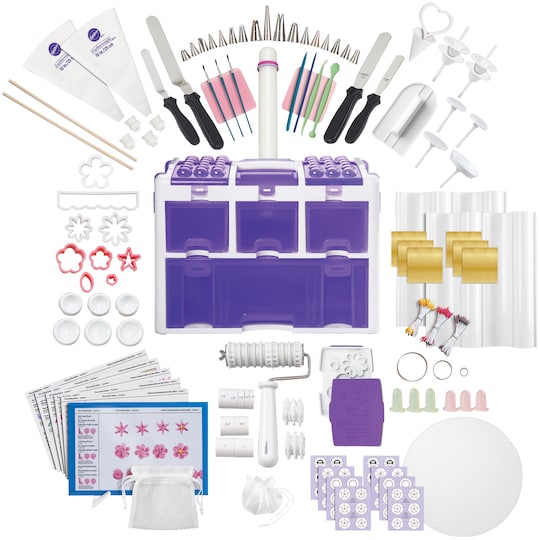 